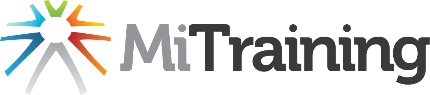 This form is to be used by a student who wishes to apply for a credit transfer for the same unit of competency that they have completed in prior studies. Applications for credit transfer must be supported by a certified copy of a Statement of Attainment or Academic Transcript. A certified copy is a copy of an original document that has been verified by a Justice of the Peace as being a true copy. Alternatively, a student can share their VET transcript with MiTraining by generating a web link on www.usi.gov.au.  Please return the completed application form, together with your certified documentation to support@mitraining.edu.au. Student DetailsStudent Declarationunit detailsAssessor declarationFull NamePhoneUSIEmail AddressQualification/CourseI wish to apply for a credit transfer for the unit/s of competency listed belowI wish to apply for a credit transfer for the unit/s of competency listed belowI wish to apply for a credit transfer for the unit/s of competency listed belowI wish to apply for a credit transfer for the unit/s of competency listed belowI have attached a certified copy of my Statement of Attainment or Academic Transcript from another Registered Training Organisation (RTO)I have attached a certified copy of my Statement of Attainment or Academic Transcript from another Registered Training Organisation (RTO)I have attached a certified copy of my Statement of Attainment or Academic Transcript from another Registered Training Organisation (RTO)I have attached a certified copy of my Statement of Attainment or Academic Transcript from another Registered Training Organisation (RTO)I declare that the certification documentation supplied is legitimate, true and correctI declare that the certification documentation supplied is legitimate, true and correctI declare that the certification documentation supplied is legitimate, true and correctI declare that the certification documentation supplied is legitimate, true and correctI understand that the Assessor will verify my certification documentation for validityI understand that the Assessor will verify my certification documentation for validityI understand that the Assessor will verify my certification documentation for validityI understand that the Assessor will verify my certification documentation for validitySignatureSignatureDateAssessor OnlyAssessor OnlyAssessor OnlyAssessor OnlyUnit CodeUnit NameEvidence SuppliedEvidence VerifiedApproved / Not ApprovedAssessor InitialsI declare that I have verified that the certification documentation supplied is legitimate, true and correct. The student is eligible for credit transfer for units marked as approved in the list above. I declare that I have verified that the certification documentation supplied is legitimate, true and correct. The student is eligible for credit transfer for units marked as approved in the list above. I declare that I have verified that the certification documentation supplied is legitimate, true and correct. The student is eligible for credit transfer for units marked as approved in the list above. I declare that I have verified that the certification documentation supplied is legitimate, true and correct. The student is eligible for credit transfer for units marked as approved in the list above. If the student is NOT eligible for a unit to be recognised for a Credit Transfer, please provide a reason.If the student is NOT eligible for a unit to be recognised for a Credit Transfer, please provide a reason.If the student is NOT eligible for a unit to be recognised for a Credit Transfer, please provide a reason.If the student is NOT eligible for a unit to be recognised for a Credit Transfer, please provide a reason.Assessor NameTitle/PositionSignatureDate